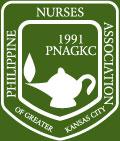 PHILIPPINE NURSES ASSOCIATION OF GREATER KANSAS CITYPNAGKC Scholarship Application 1.The Philippine Nurses Association of Greater Kansas City (PNAGKC) is offering scholarship awards to student currently enrolled in an accredited school of nursing pursuing the following nursing degrees:a.   Undergraduate (Associate’s or Bachelor’s)2. Criteria for Application:  Must have completed first academic year of nursing schoolMust be currently enrolled or have been accepted into the second academic year in an accredited nursing program. GPA of 3.0 on a 4 scale or better. Family income average or below average (PhP313,000 in 2018)3.Application must be received at the exact deadline or as posted date on envelope. The following documents must be submitted:Completed typed Application Form.Passport size photo.Proof of enrollment to the second academic year.Academic transcript of records (Copy is acceptable)Income tax form of parents, guardian, or studentCertificates of awards, recognition and/or honors receivedLetters of recommendation, one (1) from peer and one (1) from faculty or supervisorPhoto Release Consent4. The school and the applicant will be contacted by via email after all the process of selection is completed.5.  Arrangements will be made with the school regarding disbursement of the scholarship award upon consultation with the awardee.   PHILIPPINE NURSES ASSOCIATION OF GREATER KANSAS CITYScholarship Application FormInstructions:Print the application, complete it, and:a. Mail to: PNAGKC ℅ IRMA L. WRIGHT, MPA, RN                                                                                                 6601 N Indiana Ave.,                                                                                                                            Gladstone, MO 64119*Applications must be postmarked on or before __March 30, 2021___________.b.  Or email to ilabre@kc.rr.com *Online application accepted with complete requirements attached on or before March 30 , 2021.All applicants will be notified of the results on April 15, 2021. Incomplete applications will not be honored.Application Deadline.  March 30, 2021General InformationName with Full Credentials:  _________________________________________________Mailing Address: _________________________________________________Permanent Address (if different) _____________________________________E-mail: _________________________________________________Telephone Number: _________________________________________________School / Department Address to Send Award To: ___________________________________________________________________________________________________________________________________________________Academic Status (check one):UndergraduateADN BSNName of School of Nursing_______________________________________Contact Name to Confirm Student Enrollment: _________________________Telephone Number: ______________________________________________E-mail Address: _________________________________________________2020 - 2021 Enrollment Status (check one):Full TimePart TimeSemester of the Program Completed: __________________Current GPA: _______________Anticipated Date of Graduation: ____________Biographical Information: Educational Experience (list most recent first)Name of Institution: _________________________________________________Address: _________________________________________________Degree Received: __________________		Date of Completion: _________________Name of School: _________________________________________________Address: _________________________________________________Degree Received: __________________		Date of Completion: _________________Name of School: _________________________________________________Address: _________________________________________________Degree Received: __________________		Date of Completion: _________________ Awards, recognition and/or honors received: (Please include copy of certificates)1.  _______________________________________________________________________________2. ________________________________________________________________________________3. ________________________________________________________________________________Disclaimer: The Philippine Nurses Association of Greater Kansas City (PNAGKC) reserves the right to cancel scholarship grants or awards based on availability of funds. The scholarship committee reserves the right to disqualify an applicant if requirements are not fully met and submitted in a timely manner.I certify that all information provided in this application is true and accurate to the best of my knowledge. I am aware that any misinformation provided and failure to meet all requirements will result in my disqualification from the scholarship program of PNAGKC.I also agree that this application and all credentials submitted by me and others on my behalf are true to the best of my knowledge, and that these will remain the property of PNAGKC.Printed Name: ________________________	                            Signature:  ________________________	Date: ____________________________PHILIPPINE NURSES ASSOCIATION OF GREATER KANSAS CITYPHOTO RELEASE CONSENTI authorize the PNAGKC SCHOLARSHIP COMMITTEE to publish the attached photographI further consent that the attached photograph can be used for: ● Publication ● As part of an exhibit ● As part of a visual presentation I waive my right to compensation for the above uses. I hold the PNAGKC harmless from and against any claims against any claim for injury or compensation resulting from the activities authorized by this agreement. Furthermore, the photograph hereby submitted becomes a property of PNAGKC and I will not in any way claim or demand for its return. The term “photograph” as used in this agreement, shall mean motion picture or still photography in any format, as well as videotape, video disc and any other means of recording and reproducing images. Signature: _____________________                       Date: _________________________
Printed Name: _______________________________________________________ *Attach a most recent official photo of the scholarship recipient
(Passport size, black and white or colored picture accepted or digital images) 